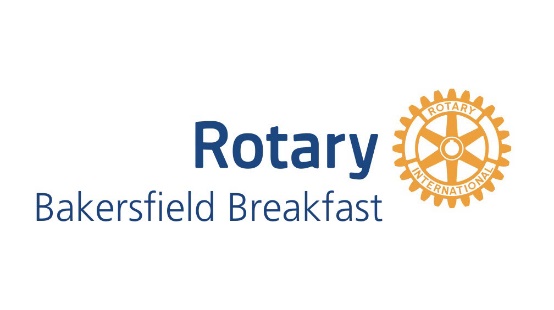         Membership Proposal FormI, ___________________________________, a member of Bakersfield Breakfast Rotary Club am proposing the following individual for Active Membership in this Club:Name:	 Name of firm and position (if retired, use former business information):Business Address:	Telephone: 	Business  E-Mail: 	_______________________________________________Partner’s Name: 			 Residence Address:	Telephone: 	Personal E-Mail: ______________________________________	If this person is a former Rotarian, list clubs(s) and date(s): 	Proposed classification: 	Please describe the qualities and activities that you think would enhance consideration as a Rotarian, and tell us why you are proposing this individual for BBRC membership:BBRC Members acquainted with this individual: 	Proposer’s Signature	Date: 	